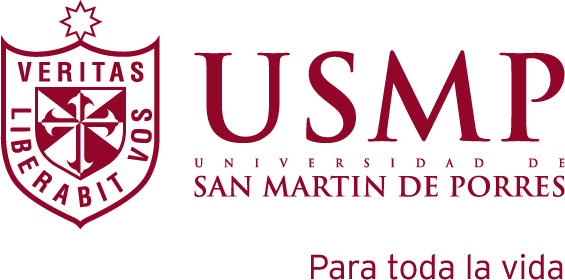 FACULTAD DE CIENCIAS DE LA COMUNICACIÓN                                       TURISMO Y PSICOLOGÍAESCUELA PROFESIONAL DE CIENCIAS DE LA COMUNICACIÓNTITULO DE LA TESIS, FIGURANDO LAS VARIABLESTesis para optar el Título de Licenciado(a) en Ciencias de la ComunicaciónPresentada por:NOMBRES Y APELLIDOSAsesor(a):Grado, Nombres y ApellidosLIMA -  PERU 201XTEXTO  ES CON LETRA  ARIAL O TIMES NEW ROMAN N° 12ESPACIO Y MEDIOMÁRGENES 3.03.0                                                                                                                                        3.03.0PARA EL DÍA DE LA SUSTENTACIÓNPara el día de la sustentación traer una presentación en Power Point, teniendo en cuenta que la exposición durará un promedio de 12 minutos.Para la sustentación deberá presentarse con vestimenta formal. Caballeros saco y corbata. Damas, sastre o vestido. DESPUÉS DE LA SUSTENTACIÓNAdemás presentar un (1) CD, conteniendo dos versiones de la tesis. Una en formato Word y otra en formato PDF.